AUTOSTRADE PER L’ITALIA S.P.A.Società soggetta all’attività di direzione e coordinamento di Atlantia S.p.A.DOMANDA DI MANIFESTAZIONE DI INTERESSEPROCEDURA PER L’AFFIDAMENTO DEL SERVIZIO DI SUPPORTO SISTEMISTICO SENIOR PER SISTEMI EXTREME CODICE APPALTO tender_50184.Spett.leAutostrade per L’Italia S.p.A.Direzione Generale di Roma Via Alberto Bergamini 5000139 RomaIl sottoscritto ...........................................................................................................................Nato il .................................................. a ................................................................................In qualità di Titolare/Legale Rappresentante/Procuratoredell’operatore economico........................................................................................................Con sede legale in (località – provincia – c.a.p. – indirizzo) .......................................................................................................................C.f. ...............................................................................................................................................P. IVA .........................................................................................................................................Tel ....................................................................... fax .................................................................indirizzo MAIL ………………………………………………………………………indirizzo posta elettronica certificata PEC...............................................................................È interessato alla partecipazione alla procedura negoziata indicata in oggetto come:DICHIARAdi manifestare l’interesse a presentare offerta alla procedura di affidamento in oggetto e che intende partecipare come:(barrare la casella corrispondente alla forma dell’operatore economico)          Impresa singolaOppure Capogruppo di RTI/consorzio/GEIE di tipo orizzontale/verticale/misto costituito fra le imprese: ............................................................................................................................................;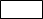 Oppure         Capogruppo di RTI/consorzio/GEIE di tipo orizzontale/verticale/misto da costituirsi fra le imprese: .......................................................................................................;Oppure         Mandante di RTI/consorzio/GEIE di tipo orizzontale/verticale/misto costituito fra le imprese:............................................................................................................................................;Oppure          Mandante di RTI/consorzio/GEIE di tipo orizzontale/verticale/misto da costituirsi fra le imprese: ....................................................;Oppure          Impresa singola avvalendosi della seguente Impresa singola/RTI/consorzio/GEIE ...........................................................................................................................................;Oppure          altro ............................................................................................................................................;A tal fine, ai sensi degli articoli 46 e 47 del D.P.R. 28 dicembre 2000, n. 445, consapevole delle sanzioni penali previste dall'articolo 76 del medesimo D.P.R. n. 445/2000, per le ipotesi di falsità in atti e dichiarazioni mendaci ivi indicate.(I soggetti interessati a partecipare sotto forma di RTI /Consorzio/GEIE dovranno rilasciare autonoma dichiarazione, rispetto i requisiti posseduti, tramite il presente formulario).DICHIARA ALTRESI’:L’ assenza dei motivi di esclusione dall’art. 80 del D.Lgs 50/2016 s.m.i.;Che l’Impresa è iscritta nel registro delle imprese della Camera di Commercio, Industria, Artigianato e Agricoltura della Provincia di ............................................. per le seguenti attività……….. (descrizione attività che deve essere corrispondente a quella oggetto dell'appalto) precisando gli estremi di iscrizione (numero e data), la forma giuridica nonché i nominativi, le qualifiche, le date di nascita e residenza dei titolari, soci, direttori tecnici soci accomandatari e amministratori muniti di rappresentanza (allega copia sottoscritta digitalmente dal Legale Rappresentante. In caso di RTI una per ogni Impresa). Che l’Impresa è in possesso dei seguenti requisiti: di aver conseguito un fatturato globale, conseguito complessivamente negli ultimi tre anni (2018-2019-2020) di importo non inferiore a € non inferiore a € 427.979,88 IVA esclusa;di aver conseguito un fatturato specifico da intendersi per servizi analoghi alla Prestazione Principale indicata nell’Avviso a manifestare interesse, conseguito complessivamente negli ultimi tre anni (2017-2018-2019) di importo non inferiore a € 106.994,97. Di seguito si indica l’elenco dei principali servizi effettuati negli ultimi 3 (tre) anni, con indicazione dei rispettivi importi, date e destinatari, pubblici e privati:………………………………………………………………………………………….di essere in possesso delle seguenti certificazioni:UNI ISO/IEC 27001:2017;Certificazione Extreme Networks: partner Diamond;certificazione Premier Cisco Partner di disporre delle seguenti figure professionali:i.	n. 1 Sistemista;ii.	n. 1 Sistemista ON-SITE.Le suddette figure sono in possesso delle seguenti competenze:diploma di scuola media superiore; conoscenza di base della lingua inglese; conoscenza avanzata della lingua italiana nella comprensione, nello scritto e nel parlato da comprovare con appartenenza a madrelingua italiana o certificazione minima C2;certificazione, rispetto alla singola figura specialistica, come indicato nella tabella seguente:
(eventuale, se richiesti requisiti di cui al punto 3 a) In caso di RTI/consorzio/GEIE) si dichiara che il requisito di cui al punto 3.a) è posseduto ………………….;(eventuale, se richiesti requisiti di cui al punto 3 b) In caso di RTI/consorzio/GEIE) si dichiara che il requisito di cui al punto 3.b) è possedutoN.B. replicare in caso di indicazione di più requisiti di cui al punto 3LUOGO E DATA ………………………………………………………………….Documento informatico firmato digitalmente ai sensi del D.Lgs 82/2005 s.m.i. e norme collegate, il quale sostituisce il documento cartaceo e la firma autografa.N.B.:Tutte le dichiarazioni sostitutive richieste ai fini della partecipazione alla presente indagine di mercato devono essere rilasciate, dal Legale Rappresentante, ai sensi degli artt. 46 e 47 del D.P.R. 28 dicembre 2000, n. 445 e s.m.i. con la sottoscrizione digitale del dichiarante; a tale fine le stesse devono essere corredate dalla copia digitale di un documento di riconoscimento del dichiarante, in corso di validità; è sufficiente una sola copia del documento di riconoscimento anche in presenza di più dichiarazioni su più documenti distinti.In caso di RTI costituiti o Consorzio, a pena d’esclusione, la domanda di partecipazione dovrà essere sottoscritta dal legale rappresentante dell’impresa mandataria in nome e per conto di tutti i soggetti componenti e in caso di Consorzio dal legale rappresentante. In caso di RTI non costituiti, a pena di esclusione, la domanda di partecipazione dovrà essere compilata e sottoscritta dai legali rappresentanti di tutte le imprese raggruppande, con l’indicazione della impresa mandataria e della impresa/e mandante/iFigura ProfessionaleCodiceCertificazioneSistemistaCF01Nessuna certificazione richiestaSistemista ON-SITECF02Possesso dell'attesto di superamento del corso Segnaletica Stradale ai sensi del D.M. 22/1/19 propedeutico alla successiva richiesta di autorizzazione a manovre in autostrada alla Direzione di Tronco ASPI di competenza.